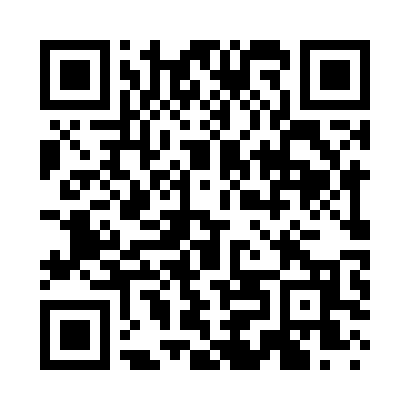 Prayer times for Norheim, Montana, USAMon 1 Jul 2024 - Wed 31 Jul 2024High Latitude Method: Angle Based RulePrayer Calculation Method: Islamic Society of North AmericaAsar Calculation Method: ShafiPrayer times provided by https://www.salahtimes.comDateDayFajrSunriseDhuhrAsrMaghribIsha1Mon3:195:181:215:389:2411:232Tue3:205:181:215:389:2411:233Wed3:205:191:225:389:2411:234Thu3:215:201:225:389:2311:225Fri3:215:201:225:389:2311:226Sat3:225:211:225:389:2211:227Sun3:225:221:225:389:2211:228Mon3:235:231:225:389:2111:229Tue3:235:241:225:389:2111:2110Wed3:245:251:235:389:2011:2111Thu3:245:261:235:379:1911:2112Fri3:255:271:235:379:1811:2113Sat3:255:281:235:379:1811:2014Sun3:265:291:235:379:1711:2015Mon3:265:301:235:379:1611:1916Tue3:275:311:235:369:1511:1917Wed3:285:321:235:369:1411:1918Thu3:285:331:235:369:1311:1819Fri3:295:341:235:359:1211:1820Sat3:305:361:245:359:1111:1621Sun3:325:371:245:359:1011:1422Mon3:355:381:245:349:0911:1123Tue3:375:391:245:349:0711:0924Wed3:395:411:245:349:0611:0725Thu3:415:421:245:339:0511:0526Fri3:445:431:245:339:0411:0327Sat3:465:441:245:329:0211:0028Sun3:485:461:245:329:0110:5829Mon3:505:471:245:318:5910:5630Tue3:535:481:245:308:5810:5331Wed3:555:501:235:308:5710:51